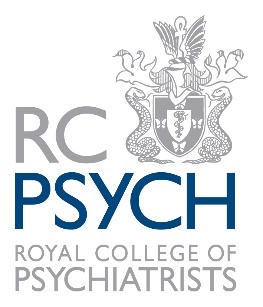 DEPUTY TRAINEE LEAD –SOUTH WEST CHOOSE PSYCHIATRY SEVERN/PENINSULA NETWORKJOB DESCRIPTIONJOB TITLE:		Deputy Trainee Lead - South West Choose Psychiatry Severn/Peninsula NetworkTERM OF OFFICE:	1 yearRESPONSIBLE TO:	South West Division Choose Psychiatry Co-Lead for Severn/Peninsula Network WORKING WITH:	Division staff, South West Choose Psychiatry Co-Leads and Trainee Leads, Executive Committee members, Associate Dean for Recruitment; Training and Workforce Unit staff, Division PTC Representatives, event leads, network supporters and various other contributorsSTATUS:		Voluntary member of South West Division Choose Psychiatry networkTIME COMMITMENT:	0.5 days per month (flexible)JOB PURPOSE:The Deputy Trainee Lead will have a complementary role to that of the Trainee Lead and will act on their behalf in their absence.  The Trainee Lead and Deputy Trainee Lead should work closely together and the division of responsibilities between them is a matter for their discretion.  The Deputy Trainee Lead will support the South West Division’s recruitment strategy in promoting activities aimed at improving recruitment to core training, higher training and the consultant workforce in psychiatry.  These activities reflect the overall College Recruitment Strategy overseen by the Associate Dean for Recruitment.KEY RESPONSIBILITIES:To attend the local Choose Psychiatry Network meetings - three per year in Peninsula and two per year in Severn.To ensure local PsychSoc(s) have a trainee mentor, or carry out this role yourself, plus check PsychSoc events are supported by psychiatrists.To oversee Taster Days and collaborate with the trainee running the scheme.To organise and host the local, annual Foundation Spring/Autumn School of Psychiatry.To organise and host or provide input into the local, annual Summer School of Psychiatry for Sixth Formers.To attend or find volunteers to attend career events in the local area.To keep up with Choose Psychiatry-related projects of trainees, eg. Balint Groups in medical school, and inform network and national committee meetings.To carry out evaluation of project outcomes and contribute to progress reports, newsletters and College annual reports. Emphasis on various areas of the role will vary between Severn and Peninsula as systems differ, but trainee needs an overview of all these areas.PERSON SPECIFICATION:Essential Have an interest in promoting psychiatry as a career in innovative ways to improve recruitment to core training, higher training and the consultant workforce in psychiatry.THE COLLEGE VALUES:CourageChampion the specialty of psychiatry and its benefits to patientsTake every opportunity to promote and influence the mental health agendaTake pride in our organisation and demonstrate self‐beliefPromote parity of esteemUphold the dignity of those affected by mental illness, intellectual disabilities and developmental disorders.InnovationEmbrace innovation and improve ways to deliver servicesChallenge ourselves and be open to new ideasSeek out and lead on new, evidence‐based, ways of workingHave the confidence to take considered risksEmbrace the methodology of Quality Improvement to improve mental health services and the work of the College.RespectPromote diversity and challenge inequalitiesBehave respectfully – and with courtesy – towards everyoneChallenge bullying and inappropriate behaviourValue everyone’s input and ideas equallyConsider how own behaviour might affect othersRespect the environment and promote sustainability.CollaborationWork together as One College – incorporating all members, employees, patients and carersWork professionally and constructively with partner organisationsConsult all relevant audiences to achieve effective outcomes for the CollegeWork together with patients and carers as equal partnersBe transparent, wherever possible and appropriate.LearningLearn from all experiencesShare our learning and empower others to do the sameValue and encourage personal feedbackUse feedback to make continuous improvementsCreate an enabling environment where everyone is listened to, regardless of seniorityPositively embrace new ways of working.ExcellenceDeliver outstanding service to members, patients, carers and other stakeholdersPromote excellent membership and employee experienceAlways seek to improve on own performancePromote professionalism by acting with integrity and behaving responsiblyDemonstrate accountability in all that we doUphold the College’s ‘Core Values for Psychiatrists’.